                                                               Филиал Муниципального автономного общеобразовательного учреждения                                                                                                             «Прииртышская средняя общеобразовательная школа»-«Полуяновская СОШ»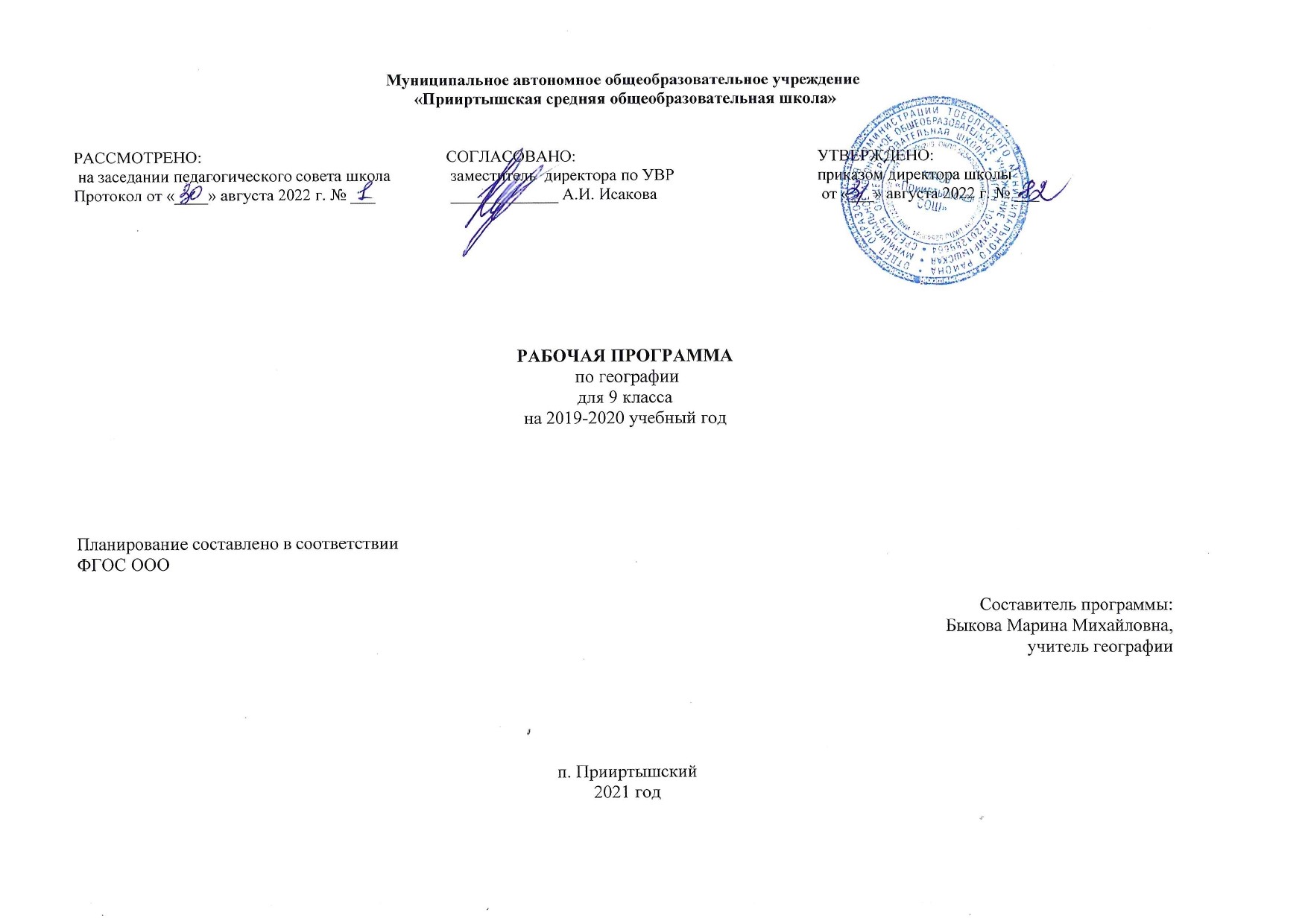 РАБОЧАЯ ПРОГРАММА                                                                                          по алгебре и началам анализа (профильный уровень)                                                                                                              для 11 класса на 2022-2023 учебный год Планирование составлено в соответствии  ФГОС ООО                                                                                                                          Составитель программы: Курманалеева Равия Рисовнаучитель математики первой квалификационной категории                                                                                                           д.Полуянова
                                                                                                               2022Планируемые результаты освоения учебного предмета «Алгебра и начала анализа»:1) формирование представлений о математике как о методе познания действительности, позволяющем описывать и изучать реальные процессы и явления:осознание роли математики в развитии России и мира;возможность привести примеры из отечественной и всемирной истории математических открытий и их авторов;2) развитие умений работать с учебным математическим текстом (анализировать, извлекать необходимую информацию), точно и грамотно выражать свои мысли с применением математической терминологии и символики, проводить классификации, логические обоснования, доказательства математических утверждений:оперирование понятиями: множество, элемент множества, подмножество, принадлежность, нахождение пересечения, объединения подмножества в простейших ситуациях;решение сюжетных задач разных типов на все арифметические действия;применение способа поиска решения задачи, в котором рассуждение строится от условия к требованию или от требования к условию;составление плана решения задачи, выделение этапов ее решения, интерпретация вычислительных результатов в задаче, исследование полученного решения задачи;нахождение процента от числа, числа по проценту от него, нахождения процентного отношение двух чисел, нахождения процентного снижения или процентного повышения величины;решение логических задач;3) развитие представлений о числе и числовых системах от натуральных до действительных чисел; овладение навыками устных, письменных, инструментальных вычислений:оперирование понятиями: натуральное число, целое число, обыкновенная дробь, десятичная дробь, смешанное число, рациональное число, иррациональное число;использование свойства чисел и законов арифметических операций с числами при выполнении вычислений;использование признаков делимости на 2, 5, 3, 9, 10 при выполнении вычислений и решении задач;выполнение округления чисел в соответствии с правилами;сравнение чисел;оценивание значения квадратного корня из положительного целого числа;4) овладение символьным языком алгебры, приемами выполнения тождественных преобразований выражений, решения уравнений, систем уравнений, неравенств и систем неравенств; умения моделировать реальные ситуации на языке алгебры, исследовать построенные модели с использованием аппарата алгебры, интерпретировать полученный результат:выполнение несложных преобразований для вычисления значений числовых выражений, содержащих степени с натуральным показателем, степени с целым отрицательным показателем;выполнение несложных преобразований целых, дробно рациональных выражений и выражений с квадратными корнями; раскрывать скобки, приводить подобные слагаемые, использовать формулы сокращенного умножения;решение линейных и квадратных уравнений и неравенств, уравнений и неравенств сводящихся к линейным или квадратным, систем уравнений и неравенств, изображение решений неравенств и их систем на числовой прямой;5) овладение системой функциональных понятий, развитие умения использовать функционально-графические представления для решения различных математических задач, для описания и анализа реальных зависимостей:определение положения точки по ее координатам, координаты точки по ее положению на плоскости;нахождение по графику значений функции, области определения, множества значений, нулей функции, промежутков знакопостоянства, промежутков возрастания и убывания, наибольшего и наименьшего значения функции;построение графика линейной и квадратичной функций;оперирование на базовом уровне понятиями: последовательность, арифметическая прогрессия, геометрическая прогрессия;использование свойств линейной и квадратичной функций и их графиков при решении задач из других учебных предметов;6) овладение геометрическим языком; развитие умения использовать его для описания предметов окружающего мира; развитие пространственных представлений, изобразительных умений, навыков геометрических построений:оперирование понятиями: фигура, точка, отрезок, прямая, луч, ломаная, угол, многоугольник, треугольник и четырёхугольник, прямоугольник и квадрат, окружность и круг, прямоугольный параллелепипед, куб, шар; изображение изучаемых фигур от руки и с помощью линейки и циркуля;выполнение измерения длин, расстояний, величин углов с помощью инструментов для измерений длин и углов;7) формирование систематических знаний о плоских фигурах и их свойствах, представлений о простейших пространственных телах; развитие умений моделирования реальных ситуаций на языке геометрии, исследования построенной модели с использованием геометрических понятий и теорем, аппарата алгебры, решения геометрических и практических задач:оперирование на базовом уровне понятиями: равенство фигур, параллельность и перпендикулярность прямых, углы между прямыми, перпендикуляр, наклонная, проекция;проведение доказательств в геометрии;оперирование на базовом уровне понятиями: вектор, сумма векторов, произведение вектора на число, координаты на плоскости;решение задач на нахождение геометрических величин (длина и расстояние, величина угла, площадь) по образцам или алгоритмам;8) овладение простейшими способами представления и анализа статистических данных; формирование представлений о статистических закономерностях в реальном мире и о различных способах их изучения, о простейших вероятностных моделях; развитие умений извлекать информацию, представленную в таблицах, на диаграммах, графиках, описывать и анализировать массивы числовых данных с помощью подходящих статистических характеристик, использовать понимание вероятностных свойств окружающих явлений при принятии решений:формирование представления о статистических характеристиках, вероятности случайного события;решение простейших комбинаторных задач;определение основных статистических характеристик числовых наборов;оценивание и вычисление вероятности события в простейших случаях;наличие представления о роли практически достоверных и маловероятных событий, о роли закона больших чисел в массовых явлениях;умение сравнивать основные статистические характеристики, полученные в процессе решения прикладной задачи, изучения реального явления;9) развитие умений применять изученные понятия, результаты, методы для решения задач практического характера и задач из смежных дисциплин с использованием при необходимости справочных материалов, компьютера, пользоваться оценкой и прикидкой при практических расчетах:распознавание верных и неверных высказываний;оценивание результатов вычислений при решении практических задач;выполнение сравнения чисел в реальных ситуациях;использование числовых выражений при решении практических задач и задач из других учебных предметов;решение практических задач с применением простейших свойств фигур;выполнение простейших построений и измерений на местности, необходимых в реальной жизни;10) формирование информационной и алгоритмической культуры; формирование представления о компьютере как универсальном устройстве обработки информации; развитие основных навыков и умений использования компьютерных устройств;11) формирование представления об основных изучаемых понятиях: информация, алгоритм, модель - и их свойствах;12) развитие алгоритмического мышления, необходимого для профессиональной деятельности в современном обществе; развитие умений составить и записать алгоритм для конкретного исполнителя; формирование знаний об алгоритмических конструкциях, логических значениях и операциях; знакомство с одним из языков программирования и основными алгоритмическими структурами - линейной, условной и циклической;13) формирование умений формализации и структурирования информации, умения выбирать способ представления данных в соответствии с поставленной задачей - таблицы, схемы, графики, диаграммы, с использованием соответствующих программных средств обработки данных;14) формирование навыков и умений безопасного и целесообразного поведения при работе с компьютерными программами и в Интернете, умения соблюдать нормы информационной этики и права;Ученик научится Элементы теории множеств и математической логикиОперировать на базовом уровне понятиями: конечное множество, элемент множества, подмножество, пересечение и объединение множеств, числовые множества на координатной прямой, отрезок, интервал;оперировать на базовом уровне понятиями: утверждение, отрицание утверждения, истинные и ложные утверждения, причина, следствие, частный случай общего утверждения, контрпример;  находить пересечение и объединение двух множеств, представленных графически на числовой прямой; строить на числовой прямой подмножество числового множества, заданное простейшими условиями;распознавать ложные утверждения, ошибки в рассуждениях,          в том числе с использованием контрпримеров.В повседневной жизни и при изучении других предметов:использовать числовые множества на координатной прямой для описания реальных процессов и явлений;проводить логические рассуждения в ситуациях повседневной жизниЧисла и выраженияОперировать на базовом уровне понятиями: целое число, делимость чисел, обыкновенная дробь, десятичная дробь, рациональное число, приближённое значение числа, часть, доля, отношение, процент, повышение и понижение на заданное число процентов, масштаб; оперировать на базовом уровне понятиями: логарифм числа, тригонометрическая окружность, градусная мера угла, величина угла, заданного точкой на тригонометрической окружности, синус, косинус, тангенс и котангенс углов, имеющих произвольную величину;выполнять арифметические действия с целыми и рациональными числами;выполнять несложные преобразования числовых выражений, содержащих степени чисел, либо корни из чисел, либо логарифмы чисел;сравнивать рациональные числа между собой;оценивать и сравнивать с рациональными числами значения целых степеней чисел, корней натуральной степени из чисел, логарифмов чисел в простых случаях;изображать точками на числовой прямой целые и рациональные числа; изображать точками на числовой прямой целые степени чисел, корни натуральной степени из чисел, логарифмы чисел в простых случаях;выполнять несложные преобразования целых и дробно-рациональных буквенных выражений;выражать в простейших случаях из равенства одну переменную через другие;вычислять в простых случаях значения числовых и буквенных выражений, осуществляя необходимые подстановки и преобразования;изображать схематически угол, величина которого выражена в градусах;оценивать знаки синуса, косинуса, тангенса, котангенса конкретных углов. В повседневной жизни и при изучении других учебных предметов:выполнять вычисления при решении задач практического характера; выполнять практические расчеты с использованием при необходимости справочных материалов и вычислительных устройств;соотносить реальные величины, характеристики объектов окружающего мира с их конкретными числовыми значениями;использовать методы округления, приближения и прикидки при решении практических задач повседневной жизниУравнения и неравенстваРешать линейные уравнения и неравенства, квадратные уравнения;решать логарифмические уравнения вида loga (bx + c) = d и простейшие неравенства вида logax<d;решать показательные уравнения, вида abx+c= d  (где d можно представить в виде степени с основанием a) и простейшие неравенства вида ax<d    (где d можно представить в виде степени с основанием a);.приводить несколько примеров корней простейшего тригонометрического уравнения вида: sinx = a,  cos x = a,  tgx = a, ctgx = a, где a – табличное значение соответствующей тригонометрической функции.В повседневной жизни и при изучении других предметов:составлять и решать уравнения и системы уравнений при решении несложных практических задачФункцииОперировать на базовом уровне понятиями: зависимость величин, функция, аргумент и значение функции, область определения и множество значений функции, график зависимости, график функции, нули функции, промежутки знакопостоянства, возрастание на числовом промежутке, убывание на числовом промежутке, наибольшее и наименьшее значение функции на числовом промежутке, периодическая функция, период;оперировать на базовом уровне понятиями: прямая и обратная пропорциональность линейная, квадратичная, логарифмическая и показательная функции, тригонометрические функции;распознавать графики элементарных функций: прямой и обратной пропорциональности, линейной, квадратичной, логарифмической и показательной функций, тригонометрических функций;соотносить графики элементарных функций: прямой и обратной пропорциональности, линейной, квадратичной, логарифмической и показательной функций, тригонометрических функций с формулами, которыми они заданы;находить по графику приближённо значения функции в заданных точках;определять по графику свойства функции (нули, промежутки знакопостоянства, промежутки монотонности, наибольшие и наименьшие значения и т.п.);строить эскиз графика функции, удовлетворяющей приведенному набору условий (промежутки возрастания / убывания, значение функции в заданной точке, точки экстремумов и т.д.).В повседневной жизни и при изучении других предметов:определять по графикам свойства реальных процессов и зависимостей (наибольшие и наименьшие значения, промежутки возрастания и убывания, промежутки знакопостоянства и т.п.); интерпретировать свойства в контексте конкретной практической ситуацииТекстовые задачиРешать несложные текстовые задачи разных типов;анализировать условие задачи, при необходимости строить для ее решения математическую модель; понимать и использовать для решения задачи информацию, представленную в виде текстовой и символьной записи, схем, таблиц, диаграмм, графиков, рисунков;действовать по алгоритму, содержащемуся в условии задачи;использовать логические рассуждения при решении задачи;работать с избыточными условиями, выбирая из всей информации, данные, необходимые для решения задачи;осуществлять несложный перебор возможных решений, выбирая из них оптимальное по критериям, сформулированным в условии;анализировать и интерпретировать полученные решения в контексте условия задачи, выбирать решения, не противоречащие контексту;решать задачи на расчет стоимости покупок, услуг, поездок и т.п.;решать несложные задачи, связанные с долевым участием во владении фирмой, предприятием, недвижимостью;решать задачи на простые проценты (системы скидок, комиссии) и на вычисление сложных процентов в различных схемах вкладов, кредитов и ипотек;решать практические задачи, требующие использования отрицательных чисел: на определение температуры, на определение положения на временнóй оси (до нашей эры и после), на движение денежных средств (приход/расход), на определение глубины/высоты и т.п.;использовать понятие масштаба для нахождения расстояний и длин на картах, планах местности, планах помещений, выкройках, при работе на компьютере и т.п. В повседневной жизни и при изучении других предметов:решать несложные практические задачи, возникающие в ситуациях повседневной жизниУченик получит возможность научитьсяОперировать понятиями: конечное множество, элемент множества, подмножество, пересечение и объединение множеств, числовые множества на координатной прямой, отрезок, интервал, полуинтервал, промежуток с выколотой точкой, графическое представление множеств на координатной плоскости;оперировать понятиями: утверждение, отрицание утверждения, истинные и ложные утверждения, причина, следствие, частный случай общего утверждения, контрпример;проверять принадлежность элемента множеству;находить пересечение и объединение множеств, в том числе представленных графически на числовой прямой и на координатной плоскости;проводить доказательные рассуждения для обоснования истинности утверждений.В повседневной жизни и при изучении других предметов:использовать числовые множества на координатной прямой и на координатной плоскости для описания реальных процессов и явлений; проводить доказательные рассуждения в ситуациях повседневной жизни, при решении задач из других предметовЧисла и выраженияСвободно оперировать понятиями: целое число, делимость чисел, обыкновенная дробь, десятичная дробь, рациональное число, приближённое значение числа, часть, доля, отношение, процент, повышение и понижение на заданное число процентов, масштаб;приводить примеры чисел с заданными свойствами делимости;оперировать понятиями: логарифм числа, тригонометрическая окружность, радианная и градусная мера угла, величина угла, заданного точкой на тригонометрической окружности, синус, косинус, тангенс и котангенс углов, имеющих произвольную величину, числа е и π;выполнять арифметические действия, сочетая устные и письменные приемы, применяя при необходимости вычислительные устройства; находить значения корня натуральной степени, степени с рациональным показателем, логарифма, используя при необходимости вычислительные устройства; пользоваться оценкой и прикидкой при практических расчетах;проводить по известным формулам и правилам преобразования буквенных выражений, включающих степени, корни, логарифмы и тригонометрические функции;находить значения числовых и буквенных выражений, осуществляя необходимые подстановки и преобразования;изображать схематически угол, величина которого выражена в градусах или радианах; использовать при решении задач табличные значения тригонометрических функций углов;выполнять перевод величины угла из радианной меры в градусную и обратно.В повседневной жизни и при изучении других учебных предметов:выполнять действия с числовыми данными при решении задач практического характера и задач из различных областей знаний, используя при необходимости справочные материалы и вычислительные устройства;оценивать, сравнивать и использовать при решении практических задач числовые значения реальных величин, конкретные числовые характеристики объектов окружающего мираУравнения и неравенстваРешать рациональные, показательные и логарифмические уравнения и неравенства, простейшие иррациональные и тригонометрические уравнения, неравенства и их системы;использовать методы решения уравнений: приведение к виду «произведение равно нулю» или «частное равно нулю», замена переменных;использовать метод интервалов для решения неравенств;использовать графический метод для приближенного решения уравнений и неравенств;изображать на тригонометрической окружности множество решений простейших тригонометрических уравнений и неравенств;выполнять отбор корней уравнений или решений неравенств в соответствии с дополнительными условиями и ограничениями.В повседневной жизни и при изучении других учебных предметов:составлять и решать уравнения, системы уравнений и неравенства при решении задач других учебных предметов;использовать уравнения и неравенства для построения и исследования простейших математических моделей реальных ситуаций или прикладных задач;уметь интерпретировать полученный при решении уравнения, неравенства или системы результат, оценивать его правдоподобие в контексте заданной реальной ситуации или прикладной задачиФункцииОперировать понятиями: зависимость величин, функция, аргумент и значение функции, область определения и множество значений функции, график зависимости, график функции, нули функции, промежутки знакопостоянства, возрастание на числовом промежутке, убывание на числовом промежутке, наибольшее и наименьшее значение функции на числовом промежутке, периодическая функция, период, четная и нечетная функции;оперировать понятиями: прямая и обратная пропорциональность, линейная, квадратичная, логарифмическая и показательная функции, тригонометрические функции;определять значение функции по значению аргумента при различных способах задания функции; строить графики изученных функций;описывать по графику и в простейших случаях по формуле поведение и свойства функций, находить по графику функции наибольшие и наименьшие значения;строить эскиз графика функции, удовлетворяющей приведенному набору условий (промежутки возрастания/убывания, значение функции в заданной точке, точки экстремумов, асимптоты, нули функции и т.д.);решать уравнения, простейшие системы уравнений, используя свойства функций и их графиков.В повседневной жизни и при изучении других учебных предметов:определять по графикам и использовать для решения прикладных задач свойства реальных процессов и зависимостей (наибольшие и наименьшие значения, промежутки возрастания и убывания функции, промежутки знакопостоянства, асимптоты, период и т.п.); интерпретировать свойства в контексте конкретной практической ситуации;определять по графикам простейшие характеристики периодических процессов в биологии, экономике, музыке, радиосвязи и др. (амплитуда, период и т.п.)Текстовые задачиРешать задачи разных типов, в том числе задачи повышенной трудности;выбирать оптимальный метод решения задачи, рассматривая различные методы;строить модель решения задачи, проводить доказательные рассуждения;решать задачи, требующие перебора вариантов, проверки условий, выбора оптимального результата;анализировать и интерпретировать результаты в контексте условия задачи, выбирать решения, не противоречащие контексту;переводить при решении задачи информацию из одной формы в другую, используя при необходимости схемы, таблицы, графики, диаграммы;В повседневной жизни и при изучении других предметов:решать практические задачи и задачи из других предметовСодержание предмета «Алгебра и начала анализаПовторение курса 10 класса(4  ч)Решение задач с использованием свойств чисел и систем счисления, делимости, долей и частей, процентов, модулей чисел. Решение задач с использованием свойств степеней и корней, многочленов, преобразований многочленов и дробно-рациональных выражений.Решение задач с использованием градусной меры угла. Модуль числа и его свойства. Решение задач на движение и совместную работу с помощью линейных и квадратных уравнений и их систем. Решение задач с помощью числовых неравенств и систем неравенств с одной переменной, с применением изображения числовых промежутков. Решение задач с использованием числовых функций и их графиков. Использование свойств и графиков линейных и квадратичных функций, обратной пропорциональности и функции .Графическое решение уравнений и неравенств.Многочлены (9часов)Многочлены от одной и нескольких переменных. Теорема Безу. Схема Горнера. Симметрические и однородные многочлены. Уравнения высших степеней.Изучение темы заканчивается Контрольной работой № 1 «Многочлены»Степени и корни. Степенные функции (23 ч)Понятие корня n-й степени из действительного числа. Функции у =, их свойства и графики. Свойства корня n-й степени. Преобразование выражений, содержащих радикалы. Степень с рациональным показателем и ее свойства.  Понятие степени с действительным показателем. Свойства степени  с действительным показателем. Степенные функции, их свойства и графикиПоказательная и логарифмическая функции (29 ч)Показательная функция, ее свойства и график. Показательные уравнения. Показательные неравенства.Понятие логарифма. Функция у = log a x, ее свойства и график. Свойства логарифмов.  Основное логарифмическое тождество. Логарифм произведения, частного, степени. Переход к новому основанию логарифма. Десятичный и натуральный логарифмы, число e. Преобразование простейших выражений, включающие арифметические операции, а также  операцию возведения в степень и операцию логарифмирования.  Логарифмические уравнения. Логарифмические неравенства. Дифференцирование показательной и логарифмической функцийФункции Понятие функции. Взаимно обратные функции. Графики взаимно обратных функций. Нули функции, промежутки знак постоянства, монотонность. Наибольшее и наименьшее значения функции. Периодичность функции. Чётность и нечётность функций. Степенная, показательная и логарифмические функции; их свойства и графики. Сложные функции. Тригонометрические функции y = cos x, y = sin x, y = tg x. Функция y = ctg x. Свойства и графики тригонометрических функций. Арккосинус, арксинус, арктангенс числа, арккотангенс числа. Обратные тригонометрические функции, их свойства и графики. Преобразования графиков функций: сдвиги вдоль координатных осей, растяжение и сжатие, симметрия относительно координатных осей и начала координат. Графики взаимно обратных функций.Первообразная и интеграл (9  ч)Первообразная и неопределенный интеграл. Правила отыскания первообразных. Таблица основных неопределенных интегралов.Задачи, приводящие к понятию определенного интеграла. Понятие определенного интеграла. Формула Ньютона — Лейбница. Вычисление площадей плоских фигур с помощью определенного интеграла.Элементы математической статистики, комбинаторики и теории вероятностей (9 ч)Табличное и графическое представление данных. Числовые характеристики рядов данных. Поочередный  и одновременный выбор  нескольких элементов  из конечного множества. Формулы числа перестановок, сочетаний, размещений. Решение комбинаторных задач. Формула бинома Ньютона.  Свойства биноминальных коэффициентов. Треугольник Паскаля. Элементарные и сложные события. Случайные события и их вероятности. Статистическая обработка данных. Простейшие вероятностные задачи. Сочетания и размещения.  Понятие о независимости событий. Вероятность и статистическая частота  наступления события. Решение практических задач с применением вероятностных методов. Рассмотрение  случаев и вероятность суммы  несовместных событий, вероятность противоположного события. Правило умножения. Перестановки и факториалы. Выбор нескольких элементов. Сочетания и размещения. Бином Ньютона. Случайные события и их вероятности.Уравнения и неравенства. Системы уравнений и неравенств (34 ч)Равносильность уравнений. Общие методы решения уравнений: замена уравнения h(f(x)) = h(g(x)) уравнением f(x) = g(x), разложение на множители, введение новой переменной, функционально-графический метод Решение  простейших систем  уравнений с двумя неизвестными.Решение неравенств с одной переменной. Равносильность неравенств, системы и совокупности неравенств, иррациональные неравенства, неравенства с модулями. Системы уравнений. Использование  свойств и графиков функций при решении уравнений и неравенств. Метод интервалов. Изображение на координатной плоскости множества решений уравнений и неравенств с двумя переменными и их систем.  Применение математических методов при решении содержательных задач из различных областей науки и практики Интерпретация результата, учет реальных ограничений.Уравнения и неравенства с параметрами. Уравнения с одной переменной. Простейшие иррациональные уравнения. Логарифмические и показательные уравнения вида loga (bx + c) = d, a bx + c = d (где d можно представить в виде степени с основанием a и рациональным показателем) и их решения. Тригонометрические уравнения вида sin x = a, cos x = a, tg x = a, где a — табличное значение соответствующей тригонометрической функции, и их решения. Неравенства с одной переменной вида loga x < d, a x < d (где d можно представить в виде степени с основанием a). Несложные рациональные, показательные, логарифмические, тригонометрические уравнения, неравенства и их системы, простейшие иррациональные уравнения и неравенства. Метод интервалов. Графические методы решения уравнений и неравенств.  Решение уравнений и неравенств, содержащих переменную под знаком модуля. Уравнения, системы уравнений с параметром.Повторение курса 11 класса(17 часов)Числовые последовательности (определение, примеры, свойства). Понятие предела последовательности. Вычисление пределов последовательности. Сумма бесконечной геометрической прогрессии. Предел функции на бесконечности. Предел функции в точке. Приращение аргумента, приращение функции. Задачи, приводящие к понятию производной. Определение производной, её геометрический и физический смысл. Алгоритм отыскания производной. Формулы дифференцирования (для функций у=С, у=kx+m,y=, у=х2, у=, у=sinx, у=cosx). Правила дифференцирования (сумма, произведение, частное; дифференцирование функций у=хn, у=tgx, у=ctgx). Формулы дифференцирования (для функций у=С, у=kx+m,y=, у=х2, у=, у=sinx, у=cosx). Дифференцирование функции у=f(kx+m) .Уравнение касательной к графику функции .Исследование функции на монотонность. Отыскание точек экстремума. Построение графиков функций. Отыскание наибольших и наименьших значений непрерывной функции на промежутке. Задачи на отыскание наибольших и наименьших значений величин.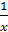 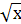 Тригонометрические функции Числовая окружность. Длина дуги единичной окружности Числовая окружность на координатной плоскости. Синус и косинус. Тангенс и котангенс. Тригонометрические функции числового аргумента. Тригонометрические функции углового аргумента. Формулы приведения. Функция y=sinx, её свойства и график .Функция y=sinx, её свойства и график. Функция y=cosx, её свойства и график. Периодичность функций у=sinx и y=cosx. График функции у=mf(x). График функции у=f(kx). График гармонического колебания. Функция у=tgх, у=ctgх, их свойства и графики.Тригонометрические уравнения Первые представления о решении простейших тригонометрических уравнений. Арккосинус и решение уравнения cosx=a. Арксинус и решение уравнения sinx=a. Арктангенс и решение уравнения tgx=a. Арккотангенс и решение уравнения ctgx=a. Простейшие тригонометрические уравнения.Преобразования тригонометрических выражений Синус и косинус суммы аргументов. Синус и косинус разности аргументов. Тангенс суммы и разности аргументов. Формулы двойного аргумента. Формулы понижения степени. Преобразование сумм тригонометрических функций в произведение. Преобразование произведений тригонометрических функций в сумму. Преобразование выражения Аsinx + Bcosx к виду Сsin(x+t). Тематическое планирование (приложение) Календарно-тематический план№            ТемыКоличество часовКоличество часов    1Повторение курса 10 класса                4                41  Повторение. Тригонометрические функции, их свойства и графики2 Повторение Преобразование тригонометрических выражений 3 Повторение. Решение тригонометрических уравнений4 Повторение. Производная и ее применение      2Многочлены (9часов)                 9                 95 Многочлены от одной переменной6 Многочлены от одной переменной7 Решение задач по теме «Многочлены от одной переменной»8 Многочлены от нескольких переменных9 Многочлены от нескольких переменных10 Решение задач по теме «Многочлены от нескольких переменных»11 Уравнения высших степеней12 Уравнения высших степеней13Обобщение и систематизация знаний по теме «Многочлены» № 1     3Степени и корни. Степенные функции (23 часа)                 23                 2314 Понятие корня n-й степени из действительного числа15 Понятие корня n-й степени из действительного числа16 Функции у = корень из х, их свойства и графики17 Функции у =корень из х, их свойства и графики18 Решение задач по теме «Функции у = корень из х, их свойства и графики»19 Свойства корня n-й степени20 Свойства корня n-й степени21 Решение задач по теме «Свойства корня n-й степени»22 Преобразование выражений, содержащих радикалы23Преобразование выражений, содержащих радикалы24 Преобразование выражений, содержащих радикалы. Решение задач25 Решение задач по теме «Преобразование выражений, содержащих радикалы»26 Обобщение и систематизация знаний по теме «Корень п-ой степени»  № 227 Понятие степени с любым рациональным показателем28 Понятие степени с любым рациональным показателем29 Решение задач по теме « Понятие степени с любым рациональным показателем»30 Степенные функции, их свойства и графики31 Степенные функции, их свойства и графики32 Степенные функции, их свойства и графики. Решение задач.33 Решение задач по теме «Степенные функции, их свойства и графики34 Извлечение корней из комплексных чисел35 Извлечение корней из комплексных чисел36 Обобщение и систематизация знаний по теме «Степенные функции2 № 3     4Показательная и логарифмическая функции (31 час)               31               3137 Показательная функция, ее свойства и график38 Показательная функция, ее свойства и график39 Решение задач по теме « Показательная функция, ее свойства и график»40 Показательные уравнения41 Показательные уравнения42 Способы решения показательных уравнений43 Показательные неравенства44 Показательные неравенства45 Понятие логарифма46 Понятие логарифма47 Логарифмическая функция, ее свойства и график48 Логарифмическая функция, ее свойства и график49 Решение задач по теме «Логарифмическая функция, ее свойства и график»50 Обобщение и систематизация знаний по теме «Показательная и логарифмическая функции» № 451 Обобщение и систематизация знаний по теме «Показательная и логарифмическая функции» № 452Свойства логарифмов53 Свойства логарифмов54 Свойства логарифмов. Решение задач55 Решение задач по теме «Свойства логарифмов»56 Логарифмические уравнения57 Логарифмические уравнения58 Способы решения логарифмических уравнений59 Решение логарифмических уравнений60Логарифмические неравенства61 Логарифмические неравенства62 Решение логарифмических неравенств63 Дифференцирование показательной и логарифмической функций64 Дифференцирование показательной и логарифмической функций65 Решение задач дифференцированием показательной и логарифмической функций66 Обобщение и систематизация знаний по теме «Логарифмические уравнения и неравенства» № 567 Обобщение и систематизация знаний по теме «Логарифмические уравнения и неравенства» № 5    5Первообразная и интеграл             9             968 Первообразная и неопределенный интеграл69 Первообразная и неопределенный интеграл70 Решение задач по теме « Первообразная и неопределенный интеграл»71 Определенный интеграл72 Определенный интеграл73 Определенный интеграл. Решение задач74 Решение задач по теме «Определенный интеграл»75 Решение задач по теме «Определенный интеграл»76 Обобщение и систематизация знаний по теме «Первообразная и интеграл» № 6    6Элементы теории вероятностей и математической статистики (9 часов)               9               977 Вероятность и геометрия78 Вероятность и геометрия79 Независимые повторения испытаний с двумя исходами80 Независимые повторения испытаний с двумя исходами81 Решение задач по теме «Независимые повторения испытаний с двумя исходами»82 Статистические методы обработки информации83 Статистические методы обработки информации84 Гауссова кривая. Закон больших чисел85 Гауссова кривая. Закон больших чисел86 Обобщение и систематизация знаний по теме «Теория вероятностей» № 7     7Уравнения и неравенства. Системы уравнений и неравенств(34 часа)343487 Равносильность уравнений88 Равносильность уравнений89 Равносильность уравнений90 Общие методы решения уравнений91 Общие методы решения уравнений92 Общие методы решения уравнений93Равносильность неравенств94 Равносильность неравенств95 Равносильность неравенств96 Уравнения и неравенства с модулями97 Уравнения и неравенства с модулями98 Уравнения и неравенства с модулями. Решение задач99 Решение уравнений и неравенств с модулями100 Обобщение и систематизация знаний по теме «Уравнения и неравенства» № 8101 Обобщение и систематизация знаний по теме «Уравнения и неравенства» № 8102 Уравнения и неравенства со знаком радикала103 Уравнения и неравенства со знаком радикала104 Решение уравнений и неравенств со знаком радикала105 Уравнения и неравенства с двумя переменными106 Уравнения и неравенства с двумя переменными107 Доказательство неравенств108 Доказательство неравенств109 Доказательство неравенств. Решение задач110 Системы уравнений111 Системы уравнений112 Решение системы уравнений113 Решение системы уравнений114 Обобщение и систематизация знаний по теме «Системы уравнений и неравенств» № 9115 Обобщение и систематизация знаний по теме «Системы уравнений и неравенств» № 9116 Задачи с параметрами117 Задачи с параметрами118 Решение задач с параметрами119 Решение задач с параметрами    8Повторение курса 11 класса1717120 Тригонометрические уравнения121 Тригонометрические уравнения122 Решение тригонометрических уравнений123 Тригонометрические уравнения. Решение из сборника ЕГЭ124 Решение тригонометрических уравнений125 Тригонометрические неравенства126 Решение тригонометрических неравенств127 Тригонометрические неравенства128 Тригонометрические неравенства129 Решение заданий ЕГЭ130 Производная и ее применение131 Производная и ее применение132 Решение задач по теме «Производная и ее применение»133 Производная и ее применение. Решение заданий ЕГЭ134 Показательные уравнения и неравенства135 Показательные уравнения и неравенства136 Решение вариантов ЕГЭИтого      136     1361 четверть     322 четверть     323 четверть     40     404 четверть     32     32№п\п№ в темеДатаДатаТемаТип урока, форма проведенияПланируемые предметные результаты№п\п№ в темепланфактТемаТип урока, форма проведенияПланируемые предметные результатыПовторение (4 часа)Повторение (4 часа)Повторение (4 часа)Повторение (4 часа)Повторение (4 часа)Повторение (4 часа)Повторение (4 часа)1.1Повторение. Тригонометрические функции, их свойства и графикиУрок рефлексииЗнать: свойства тригонометрических функций и умеют строить их графики.Уметь: свободно читать графики, отражать свойства функции на графике, применять приемы преобразования графиков2.2.Повторение Преобразование тригонометрических выражений Урок рефлексииЗнать : как использовать формулы, содержащие тригонометрические выражения, для выполнения соответствующих расчетов; преобразовывать формулы, выражая одни тригонометрические функции через другие.Уметь: применять формулы тригонометрии для решения прикладных задач3.3.Повторение. Решение тригонометрических уравненийУрок рефлексииЗнать: как преобразовывать простые тригонометрические выражения; решать простые тригонометрические уравнения; решать тригонометрические уравнениУметь: преобразовывать сложные тригонометрические выражения; решать сложные тригонометрические уравнения; вычислять значения выражений, содержащих обратные тригонометрические функции4.4.Повторение. Производная и ее применение Урок рефлексииУрок развивающего контроляВходная контрольная работаЗнать: как находить производные элементарных функций, применяя таблицу производных и правила дифференцирования.Уметь: находить производные элементарных функций, применяя таблицу производных и правила дифференцирования; осуществлять алгоритм исследования функции на монотонность; применять дифференциальное исчисление для решения прикладных задач                                                                  Глава 1.    Многочлены (10часов)                                                                   Глава 1.    Многочлены (10часов)                                                                   Глава 1.    Многочлены (10часов)                                                                   Глава 1.    Многочлены (10часов)                                                                   Глава 1.    Многочлены (10часов)                                                                   Глава 1.    Многочлены (10часов)                                                                   Глава 1.    Многочлены (10часов) 5.1.Многочлены от одной переменнойУрок открытия новых знанийЗнать: Многочлены от одной и нескольких переменных. Теорема Безу. Схема Горнера. Симметрические и однородные многочлены. Уравнения высших степеней.Уметь: Находить многочлены от одной переменной6.2.Многочлены от одной переменнойУрок общеметодологической направленностиЗнать: : Многочлены от одной и нескольких переменных. Теорема Безу. Схема Горнера. Симметрические и однородные многочлены. Уравнения высших степеней.Уметь: Находить многочлены от одной переменной7.1.Решение задач по теме «Многочлены от одной переменной»Урок рефлексииЗнать: Многочлены от одной и нескольких переменных. Теорема Безу. Схема Горнера. Симметрические и однородные многочлены. Уравнения высших степеней.Уметь: Находить многочлены от одной переменной8.2.Многочлены от нескольких переменных Урок открытия новых знанийЗнать: Многочлены от одной и нескольких переменных. Теорема Безу. Схема Горнера. Симметрические и однородные многочлены. Уравнения высших степенейУметь: Находить многочлены от нескольких переменных9.1.Многочлены от нескольких переменных   Урок общеметодологической направленностиЗнать: Многочлены от одной и нескольких переменных. Теорема Безу. Схема Горнера. Симметрические и однородные многочлены. Уравнения высших степенейУметь: Находить многочлены от одной переменной10.2Решение задач по теме «Многочлены от нескольких переменных» Урок рефлексииОбразовательный тренингЗнать: Многочлены от одной и нескольких переменных. Теорема Безу. Схема Горнера. Симметрические и однородные многочлены. Уравнения высших степенейУметь: Находить многочлены от одной переменной11.1.Уравнения высших степеней  Урок открытия  новых знаний  Знать: Многочлены от одной и нескольких переменных. Теорема Безу. Схема Горнера. Симметрические и однородные многочлены. Уравнения высших степенейУметь: Находить многочлены от одной переменной12.2.Уравнения высших степенейУрок обще-методологической направленностиЗнать: Многочлены от одной и нескольких переменных. Теорема Безу. Схема Горнера. Симметрические и однородные многочлены. Уравнения высших степенейУметь: Находить многочлены от одной переменной, решать уравнения высших степеней13.3.Обобщение и систематизация знаний по теме «Многочлены» № 1Урок развивающего контроляКонтрольная работаЗнать: Многочлены от одной и нескольких переменных. Теорема Безу. Схема Горнера. Симметрические и однородные многочлены. Уравнения высших степенейУметь: Находить многочлены от одной переменной, решать уравнения высших степенй                     Глава 2. Степени и корни. Степенные функции (23 часа)                     Глава 2. Степени и корни. Степенные функции (23 часа)                     Глава 2. Степени и корни. Степенные функции (23 часа)                     Глава 2. Степени и корни. Степенные функции (23 часа)                     Глава 2. Степени и корни. Степенные функции (23 часа)                     Глава 2. Степени и корни. Степенные функции (23 часа)                     Глава 2. Степени и корни. Степенные функции (23 часа)14.4.Понятие корня n-й степени из действительного числаУрок открытия новых знанийЗнать: корень n-й степени, арифметический корень n-й степени, основные свойства,иррациональные уравнения и способы решения,определение степени, свойства степени,  степенная функция, ее свойства и график;Уметь: вычислять корни, преобразовывать выражения, содержащие корни,решать иррациональные уравнения различных видов,  вычислять степени, преобразовывать выражения, содержащие степень,  исследовать степенную функцию, строить ее график,15.2.Понятие корня n-й степени из действительного числаУрок обще-методологической направленностиЗнать: корень n-й степени, арифметический корень n-й степени, основные свойства,иррациональные уравнения и способы решения,определение степени, свойства степени,  степенная функция, ее свойства и график;Уметь: вычислять корни, преобразовывать выражения, содержащие корни,решать иррациональные уравнения различных видов,  вычислять степени, преобразовывать выражения, содержащие степень,  исследовать степенную функцию, строить ее график,16.1.Функции у = корень из х, их свойства и графикиУрок отккрытия новых знанийЗнать: корень n-й степени, арифметический корень n-й степени, основные свойства,иррациональные уравнения и способы решения,определение степени, свойства степени,  степенная функция, ее свойства и график;Уметь: вычислять корни, преобразовывать выражения, содержащие корни,решать иррациональные уравнения различных видов,  вычислять степени, преобразовывать выражения, содержащие степень,  исследовать степенную функцию, строить ее график,172.Функции у = корень из х, их свойства и графикиУрок обще-методологической направленностиЗнать: корень n-й степени, арифметический корень n-й степени, основные свойства,иррациональные уравнения и способы решения,определение степени, свойства степени,  степенная функция, ее свойства и график;Уметь: вычислять корни, преобразовывать выражения, содержащие корни,решать иррациональные уравнения различных видов,  вычислять степени, преобразовывать выражения, содержащие степень,  исследовать степенную функцию, строить ее график,183.Решение задач по теме «Функции у = корень из х, их свойства и графики»Урок обще-методологической направленностиЗнать: корень n-й степени, арифметический корень n-й степени, основные свойства,иррациональные уравнения и способы решения,определение степени, свойства степени,  степенная функция, ее свойства и график;Уметь: вычислять корни, преобразовывать выражения, содержащие корни,решать иррациональные уравнения различных видов,  вычислять степени, преобразовывать выражения, содержащие степень,  исследовать степенную функцию, строить ее график,191Свойства корня n-й степениУрок отккрытия новых знанийЗнать: корень n-й степени, арифметический корень n-й степени, основные свойства,иррациональные уравнения и способы решения,определение степени, свойства степени,  степенная функция, ее свойства и график;Уметь: вычислять корни, преобразовывать выражения, содержащие корни,решать иррациональные уравнения различных видов,  вычислять степени, преобразовывать выражения, содержащие степень,  исследовать степенную функцию, строить ее график,202Свойства корня n-й степениУрок обще-методологической направленностиЗнать: корень n-й степени, арифметический корень n-й степени, основные свойства,иррациональные уравнения и способы решения,определение степени, свойства степени,  степенная функция, ее свойства и график;Уметь: вычислять корни, преобразовывать выражения, содержащие корни,решать иррациональные уравнения различных видов,  вычислять степени, преобразовывать выражения, содержащие степень,  исследовать степенную функцию, строить ее график,213Решение задач по теме «Свойства корня n-й степени»Урок рефлексииЗнать: корень n-й степени, арифметический корень n-й степени, основные свойства,иррациональные уравнения и способы решения,определение степени, свойства степени,  степенная функция, ее свойства и график;Уметь: вычислять корни, преобразовывать выражения, содержащие корни,решать иррациональные уравнения различных видов,  вычислять степени, преобразовывать выражения, содержащие степень,  исследовать степенную функцию, строить ее график,221Преобразование выражений, содержащих радикалыУрок отккрытия новых знанийЗнать: корень n-й степени, арифметический корень n-й степени, основные свойства,иррациональные уравнения и способы решения,определение степени, свойства степени,  степенная функция, ее свойства и график;Уметь: вычислять корни, преобразовывать выражения, содержащие корни,решать иррациональные уравнения различных видов,  вычислять степени, преобразовывать выражения, содержащие степень,  исследовать степенную функцию, строить ее график,232Преобразование выражений, содержащих радикалыУрок обще-методологической направленностиЗнать: корень n-й степени, арифметический корень n-й степени, основные свойства,иррациональные уравнения и способы решения,определение степени, свойства степени,  степенная функция, ее свойства и график;Уметь: вычислять корни, преобразовывать выражения, содержащие корни,решать иррациональные уравнения различных видов,  вычислять степени, преобразовывать выражения, содержащие степень,  исследовать степенную функцию, строить ее график,243Преобразование выражений, содержащих радикалы. Решение задач.Урок рефлексииЗнать: корень n-й степени, арифметический корень n-й степени, основные свойства,иррациональные уравнения и способы решения,определение степени, свойства степени,  степенная функция, ее свойства и график;Уметь: вычислять корни, преобразовывать выражения, содержащие корни,решать иррациональные уравнения различных видов,  вычислять степени, преобразовывать выражения, содержащие степень,  исследовать степенную функцию, строить ее график,254Решение задач по теме «Преобразование выражений, содержащих радикалы»Урок рефлексииЗнать: корень n-й степени, арифметический корень n-й степени, основные свойства,иррациональные уравнения и способы решения,определение степени, свойства степени,  степенная функция, ее свойства и график;Уметь: вычислять корни, преобразовывать выражения, содержащие корни,решать иррациональные уравнения различных видов,  вычислять степени, преобразовывать выражения, содержащие степень,  исследовать степенную функцию, строить ее график,265Обобщение и систематизация знаний по теме «Корень п-ой степени»  № 2Урок развивающего контроляКонтрольная работаЗнать: корень n-й степени, арифметический корень n-й степени, основные свойства,иррациональные уравнения и способы решения,определение степени, свойства степени,  степенная функция, ее свойства и график;Уметь: вычислять корни, преобразовывать выражения, содержащие корни,решать иррациональные уравнения различных видов,  вычислять степени, преобразовывать выражения, содержащие степень,  исследовать степенную функцию, строить ее график,271Понятие степени с любым рациональным показателемУрок отккрытия новых знанийЗнать: корень n-й степени, арифметический корень n-й степени, основные свойства,иррациональные уравнения и способы решения,определение степени, свойства степени,  степенная функция, ее свойства и график;Уметь: вычислять корни, преобразовывать выражения, содержащие корни,решать иррациональные уравнения различных видов,  вычислять степени, преобразовывать выражения, содержащие степень,  исследовать степенную функцию, строить ее график,282Понятие степени с любым рациональным показателемУрок обще-методологической направленностиЗнать: корень n-й степени, арифметический корень n-й степени, основные свойства,иррациональные уравнения и способы решения,определение степени, свойства степени,  степенная функция, ее свойства и график;Уметь: вычислять корни, преобразовывать выражения, содержащие корни,решать иррациональные уравнения различных видов,  вычислять степени, преобразовывать выражения, содержащие степень,  исследовать степенную функцию, строить ее график,293Решение задач по теме « Понятие степени с любым рациональным показателем»Урок рефлексииЗнать: корень n-й степени, арифметический корень n-й степени, основные свойства,иррациональные уравнения и способы решения,определение степени, свойства степени,  степенная функция, ее свойства и график;Уметь: вычислять корни, преобразовывать выражения, содержащие корни,решать иррациональные уравнения различных видов,  вычислять степени, преобразовывать выражения, содержащие степень,  исследовать степенную функцию, строить ее график,301Степенные функции, их свойства и графикиУрок отккрытия новых знанийЗнать: корень n-й степени, арифметический корень n-й степени, основные свойства,иррациональные уравнения и способы решения,определение степени, свойства степени,  степенная функция, ее свойства и график;Уметь: вычислять корни, преобразовывать выражения, содержащие корни,решать иррациональные уравнения различных видов,  вычислять степени, преобразовывать выражения, содержащие степень,  исследовать степенную функцию, строить ее график,312Степенные функции, их свойства и графикиУрок обще-методологической направленностиЗнать: корень n-й степени, арифметический корень n-й степени, основные свойства,иррациональные уравнения и способы решения,определение степени, свойства степени,  степенная функция, ее свойства и график;Уметь: вычислять корни, преобразовывать выражения, содержащие корни,решать иррациональные уравнения различных видов,  вычислять степени, преобразовывать выражения, содержащие степень,  исследовать степенную функцию, строить ее график,323Степенные функции, их свойства и графики. Решение задач.Урок обще-методологической направленностиЗнать: корень n-й степени, арифметический корень n-й степени, основные свойства,иррациональные уравнения и способы решения,определение степени, свойства степени,  степенная функция, ее свойства и график;Уметь: вычислять корни, преобразовывать выражения, содержащие корни,решать иррациональные уравнения различных видов,  вычислять степени, преобразовывать выражения, содержащие степень,  исследовать степенную функцию, строить ее график,334Решение задач по теме «Степенные функции, их свойства и графикиУрок рефлексииЗнать: корень n-й степени, арифметический корень n-й степени, основные свойства,иррациональные уравнения и способы решения,определение степени, свойства степени,  степенная функция, ее свойства и график;Уметь: вычислять корни, преобразовывать выражения, содержащие корни,решать иррациональные уравнения различных видов,  вычислять степени, преобразовывать выражения, содержащие степень,  исследовать степенную функцию, строить ее график341Извлечение корней из комплексных чиселУрок отккрытия новых знанийЗнать: корень n-й степени, арифметический корень n-й степени, основные свойства,иррациональные уравнения и способы решения,определение степени, свойства степени,  степенная функция, ее свойства и график;Уметь: вычислять корни, преобразовывать выражения, содержащие корни,решать иррациональные уравнения различных видов,  вычислять степени, преобразовывать выражения, содержащие степень,  исследовать степенную функцию, строить ее график352Извлечение корней из комплексных чиселУрок обще-методологической направленностиЗнать: корень n-й степени, арифметический корень n-й степени, основные свойства,иррациональные уравнения и способы решения,определение степени, свойства степени,  степенная функция, ее свойства и график;Уметь: вычислять корни, преобразовывать выражения, содержащие корни,решать иррациональные уравнения различных видов,  вычислять степени, преобразовывать выражения, содержащие степень,  исследовать степенную функцию, строить ее график36.1Обобщение и систематизация знаний по теме «Степенные функции2 № 3Урок развивающего контроляКонтрольная работаЗнать: корень n-й степени, арифметический корень n-й степени, основные свойства,иррациональные уравнения и способы решения,определение степени, свойства степени,  степенная функция, ее свойства и график;Уметь: вычислять корни, преобразовывать выражения, содержащие корни,решать иррациональные уравнения различных видов,  вычислять степени, преобразовывать выражения, содержащие степень,  исследовать степенную функцию, строить ее график                                                                         Глава 2 «Показательная и логарифмическая функции»  (31 час)                                                                         Глава 2 «Показательная и логарифмическая функции»  (31 час)                                                                         Глава 2 «Показательная и логарифмическая функции»  (31 час)                                                                         Глава 2 «Показательная и логарифмическая функции»  (31 час)                                                                         Глава 2 «Показательная и логарифмическая функции»  (31 час)                                                                         Глава 2 «Показательная и логарифмическая функции»  (31 час)                                                                         Глава 2 «Показательная и логарифмическая функции»  (31 час)37.1.Показательная функция, ее свойства и графикУрок отккрытия новых знанийЗнать: показательные уравнения, их корни, неравенства и системы уравнений,определение логарифма, основное логарифмическое тождество, свойства логарифма,виды логарифмических уравнений, неравенств и систем, способы решения, определение, свойства показательной функции и ее график. Формулы производной и первообразной,определение и свойства логарифмической функции, ее графики, формулы производной и первообразной,обратная функция, обратимости, число е, экспонента, формулы производной, первообразнойУметь: решать показательные уравнения, неравенства и системы различных видов,вычислять логарифмы, преобразовывать выражения, содержащие логарифмы, исследовать логарифмическую функцию и строить график,решать логарифмические уравнения , неравенства и системы различных видов,38.2.Показательная функция, ее свойства и графикУрок общеметодологической направленностиЗнать: показательные уравнения, их корни, неравенства и системы уравнений,определение логарифма, основное логарифмическое тождество, свойства логарифма,виды логарифмических уравнений, неравенств и систем, способы решения, определение, свойства показательной функции и ее график. Формулы производной и первообразной,определение и свойства логарифмической функции, ее графики, формулы производной и первообразной,обратная функция, обратимости, число е, экспонента, формулы производной, первообразнойУметь: : решать показательные уравнения, неравенства и системы различных видов,вычислять логарифмы, преобразовывать выражения, содержащие логарифмы, исследовать логарифмическую функцию и строить график,решать логарифмические уравнения , неравенства и системы различных видов,39.3.Решение задач по теме « Показательная функция, ее свойства и график»Урок общеметодологической направленностиЗнать: показательные уравнения, их корни, неравенства и системы уравнений,определение логарифма, основное логарифмическое тождество, свойства логарифма,виды логарифмических уравнений, неравенств и систем, способы решения, определение, свойства показательной функции и ее график. Формулы производной и первообразной,определение и свойства логарифмической функции, ее графики, формулы производной и первообразной,обратная функция, обратимости, число е, экспонента, формулы производной, первообразнойУметь: : решать показательные уравнения, неравенства и системы различных видов,вычислять логарифмы, преобразовывать выражения, содержащие логарифмы, исследовать логарифмическую функцию и строить график,решать логарифмические уравнения , неравенства и системы различных видов, 40.1.Показательные уравненияУрок открытия новых знанийЗнать: показательные уравнения, их корни, неравенства и системы уравнений,определение логарифма, основное логарифмическое тождество, свойства логарифма,виды логарифмических уравнений, неравенств и систем, способы решения, определение, свойства показательной функции и ее график. Формулы производной и первообразной,определение и свойства логарифмической функции, ее графики, формулы производной и первообразной,обратная функция, обратимости, число е, экспонента, формулы производной, первообразнойУметь: : решать показательные уравнения, неравенства и системы различных видов,вычислять логарифмы, преобразовывать выражения, содержащие логарифмы, исследовать логарифмическую функцию и строить график,решать логарифмические уравнения , неравенства и системы различных видов,  41.2. Показательные уравненияУрок общеметодологической направленностиЗнать: показательные уравнения, их корни, неравенства и системы уравнений,определение логарифма, основное логарифмическое тождество, свойства логарифма,виды логарифмических уравнений, неравенств и систем, способы решения, определение, свойства показательной функции и ее график. Формулы производной и первообразной,определение и свойства логарифмической функции, ее графики, формулы производной и первообразной,обратная функция, обратимости, число е, экспонента, формулы производной, первообразнойУметь: : решать показательные уравнения, неравенства и системы различных видов,вычислять логарифмы, преобразовывать выражения, содержащие логарифмы, исследовать логарифмическую функцию и строить график,решать логарифмические уравнения , неравенства и системы различных видов,  42. 3. Способы решения показательных уравненийУрок общеметодологической направленностиЗнать: показательные уравнения, их корни, неравенства и системы уравнений,определение логарифма, основное логарифмическое тождество, свойства логарифма,виды логарифмических уравнений, неравенств и систем, способы решения, определение, свойства показательной функции и ее график. Формулы производной и первообразной,определение и свойства логарифмической функции, ее графики, формулы производной и первообразной,обратная функция, обратимости, число е, экспонента, формулы производной, первообразнойУметь: : решать показательные уравнения, неравенства и системы различных видов,вычислять логарифмы, преобразовывать выражения, содержащие логарифмы, исследовать логарифмическую функцию и строить график,решать логарифмические уравнения , неравенства и системы различных видов, 43.1.Показательные неравенстваУрок открытия новых знанийЗнать: показательные уравнения, их корни, неравенства и системы уравнений,определение логарифма, основное логарифмическое тождество, свойства логарифма,виды логарифмических уравнений, неравенств и систем, способы решения, определение, свойства показательной функции и ее график. Формулы производной и первообразной,определение и свойства логарифмической функции, ее графики, формулы производной и первообразной,обратная функция, обратимости, число е, экспонента, формулы производной, первообразнойУметь: : решать показательные уравнения, неравенства и системы различных видов,вычислять логарифмы, преобразовывать выражения, содержащие логарифмы, исследовать логарифмическую функцию и строить график,решать логарифмические уравнения , неравенства и системы различных видов, 44.2.Показательные неравенстваУрок общеметодологической направленностиЗнать: показательные уравнения, их корни, неравенства и системы уравнений,определение логарифма, основное логарифмическое тождество, свойства логарифма,виды логарифмических уравнений, неравенств и систем, способы решения, определение, свойства показательной функции и ее график. Формулы производной и первообразной,определение и свойства логарифмической функции, ее графики, формулы производной и первообразной,обратная функция, обратимости, число е, экспонента, формулы производной, первообразнойУметь: : решать показательные уравнения, неравенства и системы различных видов,вычислять логарифмы, преобразовывать выражения, содержащие логарифмы, исследовать логарифмическую функцию и строить график,решать логарифмические уравнения , неравенства и системы различных видов, 45.1.Понятие логарифмаУрок открытия новых знанийЗнать: показательные уравнения, их корни, неравенства и системы уравнений,определение логарифма, основное логарифмическое тождество, свойства логарифма,виды логарифмических уравнений, неравенств и систем, способы решения, определение, свойства показательной функции и ее график. Формулы производной и первообразной,определение и свойства логарифмической функции, ее графики, формулы производной и первообразной,обратная функция, обратимости, число е, экспонента, формулы производной, первообразнойУметь: : решать показательные уравнения, неравенства и системы различных видов,вычислять логарифмы, преобразовывать выражения, содержащие логарифмы, исследовать логарифмическую функцию и строить график,решать логарифмические уравнения , неравенства и системы различных видов,46.2.Понятие логарифма      Урок общеметодологической направленностиЗнать: показательные уравнения, их корни, неравенства и системы уравнений,определение логарифма, основное логарифмическое тождество, свойства логарифма,виды логарифмических уравнений, неравенств и систем, способы решения, определение, свойства показательной функции и ее график. Формулы производной и первообразной,определение и свойства логарифмической функции, ее графики, формулы производной и первообразной,обратная функция, обратимости, число е, экспонента, формулы производной, первообразнойУметь: : решать показательные уравнения, неравенства и системы различных видов,вычислять логарифмы, преобразовывать выражения, содержащие логарифмы, исследовать логарифмическую функцию и строить график,решать логарифмические уравнения , неравенства и системы различных видов,47.1.Логарифмическая функция, ее свойства и графикУрок открытия новых знанийЗнать: показательные уравнения, их корни, неравенства и системы уравнений,определение логарифма, основное логарифмическое тождество, свойства логарифма,виды логарифмических уравнений, неравенств и систем, способы решения, определение, свойства показательной функции и ее график. Формулы производной и первообразной,определение и свойства логарифмической функции, ее графики, формулы производной и первообразной,обратная функция, обратимости, число е, экспонента, формулы производной, первообразнойУметь: : решать показательные уравнения, неравенства и системы различных видов,вычислять логарифмы, преобразовывать выражения, содержащие логарифмы, исследовать логарифмическую функцию и строить график,решать логарифмические уравнения , неравенства и системы различных видов,48.2.Логарифмическая функция, ее свойства и график      Урок общеметодологической направленностиЗнать: показательные уравнения, их корни, неравенства и системы уравнений,определение логарифма, основное логарифмическое тождество, свойства логарифма,виды логарифмических уравнений, неравенств и систем, способы решения, определение, свойства показательной функции и ее график. Формулы производной и первообразной,определение и свойства логарифмической функции, ее графики, формулы производной и первообразной,обратная функция, обратимости, число е, экспонента, формулы производной, первообразнойУметь: : решать показательные уравнения, неравенства и системы различных видов,вычислять логарифмы, преобразовывать выражения, содержащие логарифмы, исследовать логарифмическую функцию и строить график,решать логарифмические уравнения , неравенства и системы различных видов,49.3.Решение задач по теме «Логарифмическая функция, ее свойства и график»     Урок общеметодологической направленностиЗнать: показательные уравнения, их корни, неравенства и системы уравнений,определение логарифма, основное логарифмическое тождество, свойства логарифма,виды логарифмических уравнений, неравенств и систем, способы решения, определение, свойства показательной функции и ее график. Формулы производной и первообразной,определение и свойства логарифмической функции, ее графики, формулы производной и первообразной,обратная функция, обратимости, число е, экспонента, формулы производной, первообразнойУметь: : решать показательные уравнения, неравенства и системы различных видов,вычислять логарифмы, преобразовывать выражения, содержащие логарифмы, исследовать логарифмическую функцию и строить график,решать логарифмические уравнения , неравенства и системы различных видов,50.4.Обобщение и систематизация знаний по теме «Показательная и логарифмическая функции» № 4      Урок развивающего контроляКонтрольная работаЗнать: показательные уравнения, их корни, неравенства и системы уравнений,определение логарифма, основное логарифмическое тождество, свойства логарифма,виды логарифмических уравнений, неравенств и систем, способы решения, определение, свойства показательной функции и ее график. Формулы производной и первообразной,определение и свойства логарифмической функции, ее графики, формулы производной и первообразной,обратная функция, обратимости, число е, экспонента, формулы производной, первообразнойУметь: : решать показательные уравнения, неравенства и системы различных видов,вычислять логарифмы, преобразовывать выражения, содержащие логарифмы, исследовать логарифмическую функцию и строить график,решать логарифмические уравнения , неравенства и системы различных видов,51.5.Обобщение и систематизация знаний по теме «Показательная и логарифмическая функции» № 4        Урок развивающего контроляКонтрольная работаЗнать: показательные уравнения, их корни, неравенства и системы уравнений,определение логарифма, основное логарифмическое тождество, свойства логарифма,виды логарифмических уравнений, неравенств и систем, способы решения, определение, свойства показательной функции и ее график. Формулы производной и первообразной,определение и свойства логарифмической функции, ее графики, формулы производной и первообразной,обратная функция, обратимости, число е, экспонента, формулы производной, первообразнойУметь: : решать показательные уравнения, неравенства и системы различных видов,вычислять логарифмы, преобразовывать выражения, содержащие логарифмы, исследовать логарифмическую функцию и строить график,решать логарифмические уравнения , неравенства и системы различных видов,52.1.Свойства логарифмовУрок открытия новых знанийЗнать: показательные уравнения, их корни, неравенства и системы уравнений,определение логарифма, основное логарифмическое тождество, свойства логарифма,виды логарифмических уравнений, неравенств и систем, способы решения, определение, свойства показательной функции и ее график. Формулы производной и первообразной,определение и свойства логарифмической функции, ее графики, формулы производной и первообразной,обратная функция, обратимости, число е, экспонента, формулы производной, первообразнойУметь: : решать показательные уравнения, неравенства и системы различных видов,вычислять логарифмы, преобразовывать выражения, содержащие логарифмы, исследовать логарифмическую функцию и строить график,решать логарифмические уравнения , неравенства и системы различных видов,53.2Свойства логарифмовУрок обще-методологической направленностиЗнать: показательные уравнения, их корни, неравенства и системы уравнений,определение логарифма, основное логарифмическое тождество, свойства логарифма,виды логарифмических уравнений, неравенств и систем, способы решения, определение, свойства показательной функции и ее график. Формулы производной и первообразной,определение и свойства логарифмической функции, ее графики, формулы производной и первообразной,обратная функция, обратимости, число е, экспонента, формулы производной, первообразнойУметь: : решать показательные уравнения, неравенства и системы различных видов,вычислять логарифмы, преобразовывать выражения, содержащие логарифмы, исследовать логарифмическую функцию и строить график,решать логарифмические уравнения , неравенства и системы различных видов,54.3.Свойства логарифмов. Решение задачУрок обще-методологической направленностиЗнать: показательные уравнения, их корни, неравенства и системы уравнений,определение логарифма, основное логарифмическое тождество, свойства логарифма,виды логарифмических уравнений, неравенств и систем, способы решения, определение, свойства показательной функции и ее график. Формулы производной и первообразной,определение и свойства логарифмической функции, ее графики, формулы производной и первообразной,обратная функция, обратимости, число е, экспонента, формулы производной, первообразнойУметь: : решать показательные уравнения, неравенства и системы различных видов,вычислять логарифмы, преобразовывать выражения, содержащие логарифмы, исследовать логарифмическую функцию и строить график,решать логарифмические уравнения , неравенства и системы различных видов,55.4.Решение задач по теме «Свойства логарифмов»Урок рефлексииЗнать: показательные уравнения, их корни, неравенства и системы уравнений,определение логарифма, основное логарифмическое тождество, свойства логарифма,виды логарифмических уравнений, неравенств и систем, способы решения, определение, свойства показательной функции и ее график. Формулы производной и первообразной,определение и свойства логарифмической функции, ее графики, формулы производной и первообразной,обратная функция, обратимости, число е, экспонента, формулы производной, первообразнойУметь: : решать показательные уравнения, неравенства и системы различных видов,вычислять логарифмы, преобразовывать выражения, содержащие логарифмы, исследовать логарифмическую функцию и строить график,решать логарифмические уравнения , неравенства и системы различных видов,56.1.Логарифмические уравненияУрок открытия новых знанийЗнать: показательные уравнения, их корни, неравенства и системы уравнений,определение логарифма, основное логарифмическое тождество, свойства логарифма,виды логарифмических уравнений, неравенств и систем, способы решения, определение, свойства показательной функции и ее график. Формулы производной и первообразной,определение и свойства логарифмической функции, ее графики, формулы производной и первообразной,обратная функция, обратимости, число е, экспонента, формулы производной, первообразнойУметь: : решать показательные уравнения, неравенства и системы различных видов,вычислять логарифмы, преобразовывать выражения, содержащие логарифмы, исследовать логарифмическую функцию и строить график,решать логарифмические уравнения , неравенства и системы различных видов,57.2.Логарифмические уравненияУрок обще-методологической направленностиЗнать: показательные уравнения, их корни, неравенства и системы уравнений,определение логарифма, основное логарифмическое тождество, свойства логарифма,виды логарифмических уравнений, неравенств и систем, способы решения, определение, свойства показательной функции и ее график. Формулы производной и первообразной,определение и свойства логарифмической функции, ее графики, формулы производной и первообразной,обратная функция, обратимости, число е, экспонента, формулы производной, первообразнойУметь: : решать показательные уравнения, неравенства и системы различных видов,вычислять логарифмы, преобразовывать выражения, содержащие логарифмы, исследовать логарифмическую функцию и строить график,решать логарифмические уравнения , неравенства и системы различных видов,58.3.Способы решения логарифмических уравненийУрок обще-методологической направленностиЗнать: показательные уравнения, их корни, неравенства и системы уравнений,определение логарифма, основное логарифмическое тождество, свойства логарифма,виды логарифмических уравнений, неравенств и систем, способы решения, определение, свойства показательной функции и ее график. Формулы производной и первообразной,определение и свойства логарифмической функции, ее графики, формулы производной и первообразной,обратная функция, обратимости, число е, экспонента, формулы производной, первообразнойУметь: : решать показательные уравнения, неравенства и системы различных видов,вычислять логарифмы, преобразовывать выражения, содержащие логарифмы, исследовать логарифмическую функцию и строить график,решать логарифмические уравнения , неравенства и системы различных видов,59.4.Решение логарифмических уравненийУрок рефлексииЗнать: показательные уравнения, их корни, неравенства и системы уравнений,определение логарифма, основное логарифмическое тождество, свойства логарифма,виды логарифмических уравнений, неравенств и систем, способы решения, определение, свойства показательной функции и ее график. Формулы производной и первообразной,определение и свойства логарифмической функции, ее графики, формулы производной и первообразной,обратная функция, обратимости, число е, экспонента, формулы производной, первообразнойУметь: : решать показательные уравнения, неравенства и системы различных видов,вычислять логарифмы, преобразовывать выражения, содержащие логарифмы, исследовать логарифмическую функцию и строить график,решать логарифмические уравнения , неравенства и системы различных видов,60.1.Логарифмические неравенстваУрок открытия новых знанийЗнать: показательные уравнения, их корни, неравенства и системы уравнений,определение логарифма, основное логарифмическое тождество, свойства логарифма,виды логарифмических уравнений, неравенств и систем, способы решения, определение, свойства показательной функции и ее график. Формулы производной и первообразной,определение и свойства логарифмической функции, ее графики, формулы производной и первообразной,обратная функция, обратимости, число е, экспонента, формулы производной, первообразнойУметь: : решать показательные уравнения, неравенства и системы различных видов,вычислять логарифмы, преобразовывать выражения, содержащие логарифмы, исследовать логарифмическую функцию и строить график,решать логарифмические уравнения , неравенства и системы различных видов,61.2.Логарифмические неравенстваУрок обще-методологической направленностиЗнать: показательные уравнения, их корни, неравенства и системы уравнений,определение логарифма, основное логарифмическое тождество, свойства логарифма,виды логарифмических уравнений, неравенств и систем, способы решения, определение, свойства показательной функции и ее график. Формулы производной и первообразной,определение и свойства логарифмической функции, ее графики, формулы производной и первообразной,обратная функция, обратимости, число е, экспонента, формулы производной, первообразнойУметь: : решать показательные уравнения, неравенства и системы различных видов,вычислять логарифмы, преобразовывать выражения, содержащие логарифмы, исследовать логарифмическую функцию и строить график,решать логарифмические уравнения , неравенства и системы различных видов,62.3.Решение логарифмических неравенствУрок обще-методологической направленностиЗнать: показательные уравнения, их корни, неравенства и системы уравнений,определение логарифма, основное логарифмическое тождество, свойства логарифма,виды логарифмических уравнений, неравенств и систем, способы решения, определение, свойства показательной функции и ее график. Формулы производной и первообразной,определение и свойства логарифмической функции, ее графики, формулы производной и первообразной,обратная функция, обратимости, число е, экспонента, формулы производной, первообразнойУметь: : решать показательные уравнения, неравенства и системы различных видов,вычислять логарифмы, преобразовывать выражения, содержащие логарифмы, исследовать логарифмическую функцию и строить график,решать логарифмические уравнения , неравенства и системы различных видов,63.1.Дифференцирование показательной и логарифмической функцийУрок открытия новых знанийЗнать: показательные уравнения, их корни, неравенства и системы уравнений,определение логарифма, основное логарифмическое тождество, свойства логарифма,виды логарифмических уравнений, неравенств и систем, способы решения, определение, свойства показательной функции и ее график. Формулы производной и первообразной,определение и свойства логарифмической функции, ее графики, формулы производной и первообразной,обратная функция, обратимости, число е, экспонента, формулы производной, первообразнойУметь: : решать показательные уравнения, неравенства и системы различных видов,вычислять логарифмы, преобразовывать выражения, содержащие логарифмы, исследовать логарифмическую функцию и строить график,решать логарифмические уравнения , неравенства и системы различных видов,64.2.Дифференцирование показательной и логарифмической функцийУрок обще-методологической направленностиЗнать: показательные уравнения, их корни, неравенства и системы уравнений,определение логарифма, основное логарифмическое тождество, свойства логарифма,виды логарифмических уравнений, неравенств и систем, способы решения, определение, свойства показательной функции и ее график. Формулы производной и первообразной,определение и свойства логарифмической функции, ее графики, формулы производной и первообразной,обратная функция, обратимости, число е, экспонента, формулы производной, первообразнойУметь: : решать показательные уравнения, неравенства и системы различных видов,вычислять логарифмы, преобразовывать выражения, содержащие логарифмы, исследовать логарифмическую функцию и строить график,решать логарифмические уравнения , неравенства и системы различных видов,65.3.Решение задач дифференцированием показательной и логарифмической функцийУрок рефлексииЗнать: показательные уравнения, их корни, неравенства и системы уравнений,определение логарифма, основное логарифмическое тождество, свойства логарифма,виды логарифмических уравнений, неравенств и систем, способы решения, определение, свойства показательной функции и ее график. Формулы производной и первообразной,определение и свойства логарифмической функции, ее графики, формулы производной и первообразной,обратная функция, обратимости, число е, экспонента, формулы производной, первообразнойУметь: : решать показательные уравнения, неравенства и системы различных видов,вычислять логарифмы, преобразовывать выражения, содержащие логарифмы, исследовать логарифмическую функцию и строить график,решать логарифмические уравнения , неравенства и системы различных видов,66.1.Обобщение и систематизация знаний по теме «Логарифмические уравнения и неравенства» № 5Урок развивающего контроля.Контрольная работаЗнать: показательные уравнения, их корни, неравенства и системы уравнений,определение логарифма, основное логарифмическое тождество, свойства логарифма,виды логарифмических уравнений, неравенств и систем, способы решения, определение, свойства показательной функции и ее график. Формулы производной и первообразной,определение и свойства логарифмической функции, ее графики, формулы производной и первообразной,обратная функция, обратимости, число е, экспонента, формулы производной, первообразнойУметь: : решать показательные уравнения, неравенства и системы различных видов,вычислять логарифмы, преобразовывать выражения, содержащие логарифмы, исследовать логарифмическую функцию и строить график,решать логарифмические уравнения , неравенства и системы различных видов,67.2.Обобщение и систематизация знаний по теме «Логарифмические уравнения и неравенства» № 5Урок развивающего контроля.Контрольная работаЗнать: показательные уравнения, их корни, неравенства и системы уравнений,определение логарифма, основное логарифмическое тождество, свойства логарифма,виды логарифмических уравнений, неравенств и систем, способы решения, определение, свойства показательной функции и ее график. Формулы производной и первообразной,определение и свойства логарифмической функции, ее графики, формулы производной и первообразной,обратная функция, обратимости, число е, экспонента, формулы производной, первообразнойУметь: : решать показательные уравнения, неравенства и системы различных видов,вычислять логарифмы, преобразовывать выражения, содержащие логарифмы, исследовать логарифмическую функцию и строить график,решать логарифмические уравнения , неравенства и системы различных видов,                                                           Глава 3 Первообразная и интеграл (9 часов)                                                           Глава 3 Первообразная и интеграл (9 часов)                                                           Глава 3 Первообразная и интеграл (9 часов)                                                           Глава 3 Первообразная и интеграл (9 часов)                                                           Глава 3 Первообразная и интеграл (9 часов)                                                           Глава 3 Первообразная и интеграл (9 часов)                                                           Глава 3 Первообразная и интеграл (9 часов)68.1.Первообразная и неопределенный интегралУрок открытия новых знанийЗнать: первообразная, связь с производной, основное свойство, общий вид, график первооб-разной, таблица первообразных,первообразная суммы, разности, первообразная функции с постоянным множителем, первообразная сложной функции, криволинейная трапеция, геометрический смысл перво-образ ной, площадь криволинейной трапеции,интеграл функции, знак интеграла, подынтегральная функция, верхний и нижний пределы интегрирования, пер. интегрирования, ф.Н-Лейбница.Уметь: находить первообразную69.2.Первообразная и неопределенный интегралУрок обще-методологической направленностиЗнать: первообразная, связь с производной, основное свойство, общий вид, график первооб-разной, таблица первообразных,первообразная суммы, разности, первообразная функции с постоянным множителем, первообразная сложной функции, криволинейная трапеция, геометрический смысл перво-образ ной, площадь криволинейной трапеции,интеграл функции, знак интеграла, подынтегральная функция, верхний и нижний пределы интегрирования, пер. интегрирования, ф.Н-Лейбница.Уметь: находить первообразную70.3Решение задач по теме « Первообразная и неопределенный интеграл»Урок рефлексииЗнать: первообразная, связь с производной, основное свойство, общий вид, график первооб-разной, таблица первообразных,первообразная суммы, разности, первообразная функции с постоянным множителем, первообразная сложной функции, криволинейная трапеция, геометрический смысл перво-образ ной, площадь криволинейной трапеции,интеграл функции, знак интеграла, подынтегральная функция, верхний и нижний пределы интегрирования, пер. интегрирования, ф.Н-Лейбница.Уметь: находить первообразную71.   1Определенный интегралУрок открытия новых знанийЗнать: первообразная, связь с производной, основное свойство, общий вид, график первооб-разной, таблица первообразных,первообразная суммы, разности, первообразная функции с постоянным множителем, первообразная сложной функции, криволинейная трапеция, геометрический смысл перво-образ ной, площадь криволинейной трапеции,интеграл функции, знак интеграла, подынтегральная функция, верхний и нижний пределы интегрирования, пер. интегрирования, ф.Н-Лейбница.Уметь: находить первообразную72.2Определенный интегралУрок обще-методологической направленностиЗнать: первообразная, связь с производной, основное свойство, общий вид, график первооб-разной, таблица первообразных,первообразная суммы, разности, первообразная функции с постоянным множителем, первообразная сложной функции, криволинейная трапеция, геометрический смысл перво-образ ной, площадь криволинейной трапеции,интеграл функции, знак интеграла, подынтегральная функция, верхний и нижний пределы интегрирования, пер. интегрирования, ф.Н-Лейбница.Уметь: находить первообразную73.3 Определенный интеграл. Решение задачУрок рефлексииЗнать: первообразная, связь с производной, основное свойство, общий вид, график первооб-разной, таблица первообразных,первообразная суммы, разности, первообразная функции с постоянным множителем, первообразная сложной функции, криволинейная трапеция, геометрический смысл перво-образ ной, площадь криволинейной трапеции,интеграл функции, знак интеграла, подынтегральная функция, верхний и нижний пределы интегрирования, пер. интегрирования, ф.Н-Лейбница.Уметь: находить первообразную74.    4Решение задач по теме «Определенный интеграл»Урок рефлексииЗнать: первообразная, связь с производной, основное свойство, общий вид, график первооб-разной, таблица первообразных,первообразная суммы, разности, первообразная функции с постоянным множителем, первообразная сложной функции, криволинейная трапеция, геометрический смысл перво-образ ной, площадь криволинейной трапеции,интеграл функции, знак интеграла, подынтегральная функция, верхний и нижний пределы интегрирования, пер. интегрирования, ф.Н-Лейбница.Уметь: находить первообразную75.5Решение задач по теме «Определенный интеграл»Урок рефлексии Знать: первообразная, связь с производной, основное свойство, общий вид, график первооб-разной, таблица первообразных,первообразная суммы, разности, первообразная функции с постоянным множителем, первообразная сложной функции, криволинейная трапеция, геометрический смысл перво-образ ной, площадь криволинейной трапеции,интеграл функции, знак интеграла, подынтегральная функция, верхний и нижний пределы интегрирования, пер. интегрирования, ф.Н-Лейбница.Уметь: находить первообразную76.1Обобщение и систематизация знаний по теме «Первообразная и интеграл» № 6Урок развивающегося контроляКонтрольная работаЗнать: первообразная, связь с производной, основное свойство, общий вид, график первооб-разной, таблица первообразных,первообразная суммы, разности, первообразная функции с постоянным множителем, первообразная сложной функции, криволинейная трапеция, геометрический смысл перво-образ ной, площадь криволинейной трапеции,интеграл функции, знак интеграла, подынтегральная функция, верхний и нижний пределы интегрирования, пер. интегрирования, ф.Н-Лейбница.Уметь: находить первообразную                                                       Глава 5 Элементы теории вероятностей и математической статистики (9 часов)                                                       Глава 5 Элементы теории вероятностей и математической статистики (9 часов)                                                       Глава 5 Элементы теории вероятностей и математической статистики (9 часов)                                                       Глава 5 Элементы теории вероятностей и математической статистики (9 часов)                                                       Глава 5 Элементы теории вероятностей и математической статистики (9 часов)                                                       Глава 5 Элементы теории вероятностей и математической статистики (9 часов)                                                       Глава 5 Элементы теории вероятностей и математической статистики (9 часов)77.1Вероятность и геометрияУрок открытия новых знанийЗнать: классическое, геометрическое и статистическое определения вероятности; формулы для вычисления вероятности; статистические методы обработки информации, понятие Гауссовой кривой; закон больших чисел.   Уметь:     вычислять вероятности событий на основе подсчета числа исходов; анализировать реальные числовые данные, представленные в виде диаграмм, графиков.    78.2Вероятность и геометрияУрок обще-методологической направленностиЗнать: классическое, геометрическое и статистическое определения вероятности; формулы для вычисления вероятности; статистические методы обработки информации, понятие Гауссовой кривой; закон больших чисел.   Уметь:     вычислять вероятности событий на основе подсчета числа исходов; анализировать реальные числовые данные, представленные в виде диаграмм, графиков.    79.1.Независимые повторения испытаний с двумя исходамиУрок открытия новых знанийЗнать: классическое, геометрическое и статистическое определения вероятности; формулы для вычисления вероятности; статистические методы обработки информации, понятие Гауссовой кривой; закон больших чисел.   Уметь:     вычислять вероятности событий на основе подсчета числа исходов; анализировать реальные числовые данные, представленные в виде диаграмм, графиков.    80.2.Независимые повторения испытаний с двумя исходамиУрок обще-методологической направленностиЗнать: классическое, геометрическое и статистическое определения вероятности; формулы для вычисления вероятности; статистические методы обработки информации, понятие Гауссовой кривой; закон больших чисел.   Уметь:     вычислять вероятности событий на основе81.3.Решение задач по теме «Независимые повторения испытаний с двумя исходами»Урок обще-методологической направленностиЗнать: классическое, геометрическое и статистическое определения вероятности; формулы для вычисления вероятности; статистические методы обработки информации, понятие Гауссовой кривой; закон больших чисел.   Уметь:     вычислять вероятности событий на основе82.1.Статистические методы обработки информацииУрок открытия новых знанийЗнать: классическое, геометрическое и статистическое определения вероятности; формулы для вычисления вероятности; статистические методы обработки информации, понятие Гауссовой кривой; закон больших чисел.   Уметь:     вычислять вероятности событий на основе83.2.Статистические методы обработки информацииУрок обще-методологической направленностиЗнать: классическое, геометрическое и статистическое определения вероятности; формулы для вычисления вероятности; статистические методы обработки информации, понятие Гауссовой кривой; закон больших чисел.   Уметь:     вычислять вероятности событий на основе84.1.Гауссова кривая. Закон больших чиселУрок открытия новых знанийЗнать: классическое, геометрическое и статистическое определения вероятности; формулы для вычисления вероятности; статистические методы обработки информации, понятие Гауссовой кривой; закон больших чисел.   Уметь:     вычислять вероятности событий на основе 85.2.Гауссова кривая. Закон больших чиселУрок обще-методологической направленностиЗнать: классическое, геометрическое и статистическое определения вероятности; формулы для вычисления вероятности; статистические методы обработки информации, понятие Гауссовой кривой; закон больших чисел.   Уметь:     вычислять вероятности событий на основе 86.   1Обобщение и систематизация знаний по теме «Теория вероятностей» № 7Урок развивающегося контроляКонтрольная работаЗнать: классическое, геометрическое и статистическое определения вероятности; формулы для вычисления вероятности; статистические методы обработки информации, понятие Гауссовой кривой; закон больших чисел.   Уметь:     вычислять вероятности событий на основе                                                    Глава 6. Уравнения и неравенства. Системы уравнений и неравенств(34 часа).                                                    Глава 6. Уравнения и неравенства. Системы уравнений и неравенств(34 часа).                                                    Глава 6. Уравнения и неравенства. Системы уравнений и неравенств(34 часа).                                                    Глава 6. Уравнения и неравенства. Системы уравнений и неравенств(34 часа).                                                    Глава 6. Уравнения и неравенства. Системы уравнений и неравенств(34 часа).                                                    Глава 6. Уравнения и неравенства. Системы уравнений и неравенств(34 часа).                                                    Глава 6. Уравнения и неравенства. Системы уравнений и неравенств(34 часа).  87.1Равносильность уравненийУрок открытия новых знанийЗнать: обобщить имеющиеся у учащихся сведения об уравнениях, неравенствах, системах, познакомить их с общими методами решения, обратить внимание учащихся на вопросы равносильностиУметь: решать уравнения  88.2Равносильность уравненийУрок обще-методологической направленностиЗнать: обобщить имеющиеся у учащихся сведения об уравнениях, неравенствах, системах, познакомить их с общими методами решения, обратить внимание учащихся на вопросы равносильностиУметь: решать уравнения 89.3Равносильность уравненийУрок обще-методологической направленности Знать: обобщить имеющиеся у учащихся сведения об уравнениях, неравенствах, системах, познакомить их с общими методами решения, обратить внимание учащихся на вопросы равносильностиУметь: решать уравнения 90.1.Общие методы решения уравненийУрок открытия новых знанийЗнать: обобщить имеющиеся у учащихся сведения об уравнениях, неравенствах, системах, познакомить их с общими методами решения, обратить внимание учащихся на вопросы равносильностиУметь: решать уравнения  91.2.Общие методы решения уравненийУрок обще-методологической направленностиЗнать: обобщить имеющиеся у учащихся сведения об уравнениях, неравенствах, системах, познакомить их с общими методами решения, обратить внимание учащихся на вопросы равносильностиУметь: решать уравнения  92.3.Общие методы решения уравненийУрок рефлексииЗнать: обобщить имеющиеся у учащихся сведения об уравнениях, неравенствах, системах, познакомить их с общими методами решения, обратить внимание учащихся на вопросы равносильностиУметь: решать уравнения  93.1.Равносильность неравенств Урок обще-методологической направленностиЗнать: обобщить имеющиеся у учащихся сведения об уравнениях, неравенствах, системах, познакомить их с общими методами решения, обратить внимание учащихся на вопросы равносильностиУметь: решать уравнения 94.2.Равносильность неравенствУрок обще-методологической направленностиЗнать: обобщить имеющиеся у учащихся сведения об уравнениях, неравенствах, системах, познакомить их с общими методами решения, обратить внимание учащихся на вопросы равносильностиУметь: решать уравнения 95.3.Равносильность неравенствУрок обще-методологической направленностиЗнать: обобщить имеющиеся у учащихся сведения об уравнениях, неравенствах, системах, познакомить их с общими методами решения, обратить внимание учащихся на вопросы равносильностиУметь: решать уравнения 96.1.Уравнения и неравенства с модулямиУрок открытия новых знанийЗнать: обобщить имеющиеся у учащихся сведения об уравнениях, неравенствах, системах, познакомить их с общими методами решения, обратить внимание учащихся на вопросы равносильностиУметь: решать уравнения и неравенства с модулями 97.2.Уравнения и неравенства с модулямиУрок обще-методологической направленностиЗнать: обобщить имеющиеся у учащихся сведения об уравнениях, неравенствах, системах, познакомить их с общими методами решения, обратить внимание учащихся на вопросы равносильностиУметь: решать уравнения и неравенства с модулями  98.3.Уравнения и неравенства с модулями. Решение задачУрок открытия новых знанийЗнать: обобщить имеющиеся у учащихся сведения об уравнениях, неравенствах, системах, познакомить их с общими методами решения, обратить внимание учащихся на вопросы равносильностиУметь: решать уравнения и неравенства с модулями  994Решение уравнений и неравенств с модулямиУрок обще-методологической направленностиЗнать: обобщить имеющиеся у учащихся сведения об уравнениях, неравенствах, системах, познакомить их с общими методами решения, обратить внимание учащихся на вопросы равносильностиУметь: решать уравнения и неравенства с модулями  100.1.Обобщение и систематизация знаний по теме «Уравнения и неравенства» № 8Урок развивающегося контроляКонтрольная    работаЗнать: обобщить имеющиеся у учащихся сведения об уравнениях, неравенствах, системах, познакомить их с общими методами решения, обратить внимание учащихся на вопросы равносильностиУметь: решать уравнения и неравенства с модулями  101.2.Обобщение и систематизация знаний по теме «Уравнения и неравенства» № 8Урок развивающегося контроляКонтрольная    работаЗнать: обобщить имеющиеся у учащихся сведения об уравнениях, неравенствах, системах, познакомить их с общими методами решения, обратить внимание учащихся на вопросы равносильностиУметь: решать уравнения и неравенства с модулями  102.1.Уравнения и неравенства со знаком радикалаУрок открытия новых знанийЗнать: обобщить имеющиеся у учащихся сведения об уравнениях, неравенствах, системах, познакомить их с общими методами решения, обратить внимание учащихся на вопросы равносильностиУметь: решать уравнения и неравенства с модулями  103.2.Уравнения и неравенства со знаком радикалаУрок обще-методологической направленностиЗнать: обобщить имеющиеся у учащихся сведения об уравнениях, неравенствах, системах, познакомить их с общими методами решения, обратить внимание учащихся на вопросы равносильностиУметь: решать уравнения и неравенства с модулями  104.3Решение уравнений и неравенств со знаком радикалаУрок рефлексииЗнать: обобщить имеющиеся у учащихся сведения об уравнениях, неравенствах, системах, познакомить их с общими методами решения, обратить внимание учащихся на вопросы равносильностиУметь: решать уравнения и неравенства с модулями  105.1.Уравнения и неравенства с двумя переменнымиУрок открытия новых знанийЗнать: обобщить имеющиеся у учащихся сведения об уравнениях, неравенствах, системах, познакомить их с общими методами решения, обратить внимание учащихся на вопросы равносильностиУметь: решать уравнения и неравенства с модулями  106.2.Уравнения и неравенства с двумя переменнымиУрок обще-методологической направленностиЗнать: обобщить имеющиеся у учащихся сведения об уравнениях, неравенствах, системах, познакомить их с общими методами решения, обратить внимание учащихся на вопросы равносильностиУметь: решать уравнения и неравенства с модулями  107.3.Доказательство неравенствУрок практикумЗнать: обобщить имеющиеся у учащихся сведения об уравнениях, неравенствах, системах, познакомить их с общими методами решения, обратить внимание учащихся на вопросы равносильностиУметь: решать уравнения и неравенства с модулями  108.1.Доказательство неравенствУрок обще-методологической направленностиЗнать: обобщить имеющиеся у учащихся сведения об уравнениях, неравенствах, системах, познакомить их с общими методами решения, обратить внимание учащихся на вопросы равносильностиУметь: решать уравнения и неравенства с модулями  109.2.Доказательство неравенств. Решение задачУрок рефлексииОбразовательный тренингЗнать: обобщить имеющиеся у учащихся сведения об уравнениях, неравенствах, системах, познакомить их с общими методами решения, обратить внимание учащихся на вопросы равносильностиУметь: решать уравнения и неравенства с модулями  110.1.Системы уравненийУрок открытия новых знанийЗнать: обобщить имеющиеся у учащихся сведения об уравнениях, неравенствах, системах, познакомить их с общими методами решения, обратить внимание учащихся на вопросы равносильностиУметь: решать уравнения и неравенства с модулями 111.2.Системы уравненийУрок обще-методологической направленностиЗнать: обобщить имеющиеся у учащихся сведения об уравнениях, неравенствах, системах, познакомить их с общими методами решения, обратить внимание учащихся на вопросы равносильностиУметь: решать уравнения и неравенства с модулями 112.1.Решение системы уравненийУрок открытия новых знанийЗнать: обобщить имеющиеся у учащихся сведения об уравнениях, неравенствах, системах, познакомить их с общими методами решения, обратить внимание учащихся на вопросы равносильностиУметь: решать уравнения и неравенства с модулями 113.2. Решение системы уравненийУрок обще-методологической направленностиЗнать: обобщить имеющиеся у учащихся сведения об уравнениях, неравенствах, системах, познакомить их с общими методами решения, обратить внимание учащихся на вопросы равносильностиУметь: решать уравнения и неравенства с модулями114.1.Обобщение и систематизация знаний по теме «Системы уравнений и неравенств» № 9Урок развивающегося контроляКонтрольная    работаЗнать: обобщить имеющиеся у учащихся сведения об уравнениях, неравенствах, системах, познакомить их с общими методами решения, обратить внимание учащихся на вопросы равносильностиУметь: решать уравнения и неравенства с модулями115.2.Обобщение и систематизация знаний по теме «Системы уравнений и неравенств» № 9Урок развивающегося контроляКонтрольная    работаЗнать: обобщить имеющиеся у учащихся сведения об уравнениях, неравенствах, системах, познакомить их с общими методами решения, обратить внимание учащихся на вопросы равносильностиУметь: решать уравнения и неравенства с модулями 116.1Задачи с параметрамиУрок открытия новых знанийЗнать: обобщить имеющиеся у учащихся сведения об уравнениях, неравенствах, системах, познакомить их с общими методами решения, обратить внимание учащихся на вопросы равносильностиУметь: решать уравнения и неравенства с параметрами 117.2Задачи с параметрамиУрок обще-методологической направленностиЗнать: обобщить имеющиеся у учащихся сведения об уравнениях, неравенствах, системах, познакомить их с общими методами решения, обратить внимание учащихся на вопросы равносильностиУметь: решать уравнения и неравенства с параметрами 118.1Решение задач с параметрамиУрок открытия новых знанийЗнать: обобщить имеющиеся у учащихся сведения об уравнениях, неравенствах, системах, познакомить их с общими методами решения, обратить внимание учащихся на вопросы равносильностиУметь: решать уравнения и неравенства с параметрами  119.2.Решение задач с параметрамиУрок обще-методологической направленностиЗнать: обобщить имеющиеся у учащихся сведения об уравнениях, неравенствах, системах, познакомить их с общими методами решения, обратить внимание учащихся на вопросы равносильностиУметь: решать уравнения и неравенства с параметрами                                                            Глава 6  Обобщающее повторение курса 11 класса (18 часов)                                                            Глава 6  Обобщающее повторение курса 11 класса (18 часов)                                                            Глава 6  Обобщающее повторение курса 11 класса (18 часов)                                                            Глава 6  Обобщающее повторение курса 11 класса (18 часов)                                                            Глава 6  Обобщающее повторение курса 11 класса (18 часов)                                                            Глава 6  Обобщающее повторение курса 11 класса (18 часов)                                                            Глава 6  Обобщающее повторение курса 11 класса (18 часов)  120.1.Тригонометрические уравненияУрок рефлексииОбразовательный тренингЗнать: способы решения тригонометрических уравненийУметь: решать тригонометрические уравнения 121.2.Тригонометрические уравненияУрок рефлексииЗнать: способы решения тригонометрических уравненийУметь: решать тригонометрические уравнения  122.3.Решение тригонометрических уравненийУрок обще-Методологической направленностиЗнать: способы решения тригонометрических уравненийУметь: решать тригонометрические уравнения 123.4.Тригонометрические уравнения. Решение из сборника ЕГЭУрок рефлексииОбразовательный тренингЗнать: способы решения тригонометрических уравненийУметь: решать тригонометрические уравнения 124.5.Решение тригонометрических уравненийУрок рефлексииЗнать: способы решения тригонометрических уравненийУметь: решать тригонометрические уравнения 125.1Тригонометрические неравенстваУрок  рефлексииЗнать: способы решения тригонометрических уравнений и неравенствУметь: решать тригонометрические неравенства 126.2Решение тригонометрических неравенствУрок рефлексииЗнать: способы решения тригонометрических уравнений и неравенствУметь: решать тригонометрические неравенства127.3Тригонометрические неравенстваУрок рефлексииОбразовательный тренингЗнать: способы решения тригонометрических уравнений и неравенствУметь: решать тригонометрические неравенства128.4Тригонометрические неравенстваУрок рефлексииОбразовательный тренингЗнать: способы решения тригонометрических уравнений и неравенствУметь: решать тригонометрические неравенства129.1.Решение заданий ЕГЭУрок обще-методологической направленностиЗнать: способы решения тригонометрических уравнений и неравенствУметь: решать тригонометрические неравенства, уравнения, задания ЕГЭ130.1.Производная и ее применениеУрок рефлексииЗнать: правила нахождения производныхУметь: находить производные131.2.Производная и ее применениеУрок рефлексииЗнать: правила нахождения производныхУметь: находить производные132.3.Решение задач по теме «Производная и ее применение»Урок рефлексииЗнать: правила нахождения производныхУметь: находить производные133.4.Производная и ее применение. Решение заданий ЕГЭУрок рефлексииЗнать: правила нахождения производныхУметь: находить производные134.1Показательные уравнения и неравенства Урок рефлексииЗнать: способы решения показательных уравнений и неравенствУметь: решать показательные уравнения и неравенства135.2Показательные уравнения и неравенстваУрок рефлексииЗнать: способы решения показательных уравнений и неравенствУметь: решать показательные уравнения и неравенства136.3Решение вариантов ЕГЭУрок рефлексии